Вчителю початкових класівhttp://7ua.org/На допомогу вчителям початківцямhttp://yrok.at.ua/YROK - все для вчителя початкових класівhttp://annsite.at.ua/publ/dovidnik_vchitelja_pochatkovikh_klasiv/7-1-0-54 довідник вчителя початкових класівhttp://teacher.at.ua/publ/zagadki_dlja_tvarin/38-1-0-3139загадки про тварин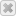 